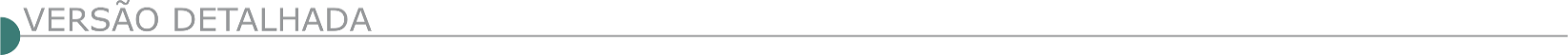 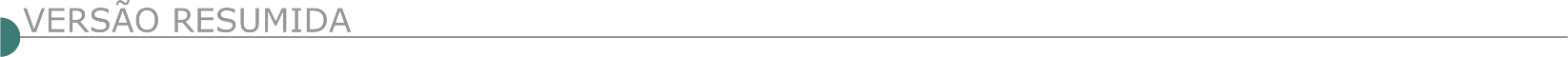 ESTADO DE MINAS GERAISPOLÍCIA MILITAR DO ESTADO DE MINAS GERAI - AVISO DE LICITAÇÃO - RETIFICAÇÃO - NOVA DATA PMMG – 11ª RPM. TOMADA DE PREÇO 01/2021 - PROCESSO Nº 1261556 16 2021 Objeto: Contratação de empresa especializada de engenharia/ arquitetura destinada a executar as obras/reformas/adaptações do Colégio Tiradentes da Polícia Militar em Montes Claros/MG. Conforme Edital. A DATA DE ENTREGA DOS ENVELOPES ANTERIORMENTE MARCADA PARA até às 09h00min do dia 26 de outubro de 2021, na Seção de Compras/11ª RPM, à Av. Dep. Plínio Ribeiro, 2.810, Cintra, Montes Claros/MG, FOI ALTERADA PARA O DIA 03 DE NOVEMBRO DE 2021, NO MESMO HORÁRIO E LOCAL. A DATA DE ABERTURA DA SESSÃO MARCADA PARA às 09h30min do dia 26 de outubro de 2021 no Auditório O Pequizeiro/10º BPM, localizado na Av. Deputado Plínio Ribeiro nº 2810, Bairro Cintra, Montes Claros/MG, FOI ALTERADA PARA O DIA 03 DE NOVEMBRO DE 2021, NO MESMO HORÁRIO E LOCAL. DEMAIS CLAUSULAS PERMANECEM INALTERADAS. Consultas ao Edital e divulgação de informações: na internet, no site www.compras.mg.gov.br > Processos de compra > Consulta a processos de compra > unidade de compra código: 1261556, número do processo 16, ano: 2021; ou no site https://www.policiamilitar.mg.gov.br > serviços > Compras e Licitações > AVISO DE LICITAÇÃO – RETIFICAÇÃO - Tomada de Preço 01/2021 – 11ª RPM; ou ainda na Seção de Compras/11ª RPM, à Av. Dep. Plínio Ribeiro, 2.810, Cintra, Montes Claros/MG, CEP 39.402-619, telefone (38) 3201-0342. ESCLARECIMENTOS: E-mail: compras.11rpm@gmail.com. UNIVERSIDADE DO ESTADO DE MINAS GERAIS – UEMG - AVISO DE LICITAÇÃO PREGÃO ELETRÔNICO Nº. 2351230 000007/2021 – PRO- CESSO DE COMPRAS Nº 2351230 07/2021 – PROCESSO SEI: 2350.01.0003687/2021-84TIPO: Menor Preço – OBJETO: Contratação de fornecedor especializado para prestação de serviços comuns de engenharia - reforma, incluindo material e mão de obra a ser executada na Unidade Acadêmica de Divinópolis, localizado na Av. Paraná, 3001 - Jardim Belvedere I, Divinópolis - MG, mediante contrato, conforme especificações, exigências e quantidades estabelecidas no Edital e no Termo de Referência. A sessão de pregão terá início previsto para o dia 10/11/2021 às 10:00hs, no site: www.compras.mg.gov.br. Os interessados poderão obter o Edital no endereço: www.uemg.br e www.compras.mg.gov.br. ALTO CAPARAÓ CÂMARA MUNICIPAL TOMADA DE PREÇO Nº 02/2021Torna público que realizará licitação para contratação de empresa especializada para execução da obra para reforma e ampliação do segundo pavimento da Câmara Municipal de Alto Caparaó, sendo a abertura dos envelopes dia 29/10/2021 às 13:00 horas. O edital e maiores informações poderão ser obtidos no site www.cmaltocaparao.mg.gov.br ou pelo tel. (32)3747-2639. ARAXÁ PREFEITURA MUNICIPAL AVISO DE REMARCAÇÃO DE LICITAÇÃO – PREGÃO ELETRÔNICO 09.166/2021. PROCESSO: 217. O Município, comunica aos interessados que em virtude de readequação técnica do edital fica designada nova data de acolhimento das propostas para o dia 18/10/2021 a partir das 17:00 horas até 27/10/2021 às 08:30 horas; Abertura das Propostas de Preços e Início da sessão de disputa de preços 27/10/2021 às 08:30 horas. Objeto: Contratação de empresa especializada, incluindo o fornecimento de material e mão de obra para execução de serviços de sinalização horizontal nas vias públicas do município de Araxá-MG. Edital disponível nos sites: www.licitanet.com.br e www.araxa.mg.gov.br no dia 18/10/2021. Setor de Licitações: 0(34)3691-7082. AVISO DE LICITAÇÃO DESERTA. CONCORRÊNCIA 03.004/2021. Processo:152, fica classificado como deserto o processo licitatório em epígrafe. Objeto: contratação de empresa especializada em engenharia civil, incluindo o fornecimento de material e mão de obra para reforma da cobertura do Aeroporto Romeu Zema no Município de Araxá-MG conforme previsto neste edital e seus anexos. Setor de Licitações: 0(34)3691-7082.BAMBUÍ PREFEITURA MUNICIPAL PROCESSO 110-2021 TOMADA DE PREÇO 009-2021 Pavimentação em Vias Urbanas, torna público o ADIAMENTO do Processo Licitatório cujo objeto é a contratação de empresa para execução de implantação asfáltica em vias urbanas no Município de Bambuí, conforme projeto, memorial descritivo e planilhas quantitativas. Abertura dia 29/10/2021, às 14:00 horas. Local para informações e retirada do edital: Sede da Prefeitura ou pelo site www.bambui.mg.gov.br. Fone: (37) 3431-5496. PROCESSO 110-2021 - TOMADA DE PREÇO 009-2021 Pavimentação em Vias Urbanas, torna público a abertura do Processo Licitatório cujo objeto é a contratação de empresa para execução de implantação asfáltica em vias urbanas no Município de Bambuí, conforme projeto, memorial descritivo e planilhas quantitativas. Abertura dia 28/10/2021, às 09:00 horas. Local para informações e retirada do edital: Sede da Prefeitura ou pelo site www.bambui.mg.gov.br. Fone: (37) 3431-5496. BARBACENA PREFEITURA MUNICIPAL - AVISO DE LICITAÇÃO – TP 011/2021 – PRC 110/2021 OBJETO: Contratação de Empresa para conclusão da Construção da UBS Senhora das Dores. Abertura: 03/11/2021 às 14:00 hs. Informações: licitacao@barbacena.mg.gov.br. CAMBUÍ PREFEITURA MUNICIPAL AVISO DE LICITAÇÃO PRC Nº. 739/2021 – TP Nº. 015/2021 OBJETO: Pavimentação de estradas rurais, conforme convênio 909552/2020/MDR/CAIXA. A abertura do certame será as 09h do dia 29/10/2021. O edital encontra-se no site https://www.prefeituradecambui.mg.gov.br e no Depto. de Licitações. Inf.: (35) 3431-1167.PREFEITURA MUNICIPAL DE CARVALHÓPOLIS AVISOS DE LICITAÇÃO CONCORRÊNCIA Nº 6/2021 PROCESSO LICITATÓRIO Nº 198/2021 Objeto: Contratação de Empresa para Construção de 04 (quatro) Casas Populares, com fornecimento de Materiais e Mão de Obra, para atender a Famílias escritas no Cadunico, de acordo com Memorial Descritivo, Projeto e Planilha Orçamentária anexa ao Edital. No dia 16/11/2021 às 14h. Os Interessados poderão retirar o Edital e obter mais Informações à Rua João Norberto de Lima N° 222, Centro, Tel.:(35)3282-1209, das 7:30 às 17h. E-mail: licitação@carvalhopolis.mg.gov.br e no site www.carvalhópolis.mg.gov.br. CONCORRÊNCIA Nº 8/2021 PROCESSO LICITATÓRIO Nº 226/2021 A Prefeitura Municipal de Carvalhópolis/MG, no uso de suas atribuições legais, torna pública: Processo Licitatório Nº 226/2021, Concorrência Nº 08/2021, Objeto: Contratação de Empresa para Execução de Reforma na Escola Municipal Maria Caproni de Oliveira (troca de Piso, Revestimento de Muros e Pintura) com fornecimento de Materiais e Mão de Obra, de acordo com Memorial Descritivo, Projeto e Planilha Orçamentária anexa ao Edital. No dia 16/11/2021 às 09h.CENTRAL DE MINAS PREFEITURA MUNICIPAL AVISO DE LICITAÇÃO - PROCESSO LICITATÓRIO Nº 040/2021 PREGÃO PRESENCIAL PARA REGISTRO DE PREÇOS Nº 032/2021. Objeto: Registro de Preços para Contratação de empresa especializada em Serviços de Manutenção Predial e Construção Civil, Sob Demanda, incluindo o fornecimento de mão-de-obra, materiais, equipamentos e insumos necessários à execução de serviços nos prédios públicos e logradouros do Município de Central de Minas – MG. O Prefeito de Central de Minas decide revogar o processo licitatório mencionado, com abertura das propostas de preços e documentos para habilitação no dia 18 de Outubro de 2021, às 08:30 horas, na Prefeitura Municipal de Central de Minas, por motivos de conveniência e oportunidade, visando a prevalecer o interesse público. Determino, a revogação da Licitação na Modalidade Pregão Presencial para Registro de Preços n° 032/2021.COROMANDEL PREFEITURA MUNICIPAL - AVISO DE LICITAÇÃO. TOMADA DE PREÇOS Nº 02/2021. Será realizado no dia 05 de novembro de 2021 às 08:00 hs o Processo Licitatório de n° 179/2021, na Modalidade de Tomada de Preços de n° 02/2021, do Tipo Menor Global, cujo objeto é a contratação de empresa especializada em engenharia para execução de obras de ampliação No CEI Maria Lucia Felizardo Da Cunha no bairro Brasil Novo, no Município de Corromandel-MG. Editais e inf. no e-mail licitacao@coromandel.mg.gov.br, no site www.coromandel.mg.gov.br ou pelo telefone 34-3841-1344, ou na sede da prefeitura municipal à Rua Artur Bernardes n° 170. Coromandel-MG, 13 de outubro de 2021. Nilda Maria dos Anjos Dorneles – Presidente da CPL.DIONÍSIO PREFEITURA MUNICIPAL - EXTRATO DE EDITAL TORNA PÚBLICO O PROCESSO 079/2021 TOMADA DE PREÇOS: 004/2021. Objeto: Recapeamento asfáltico em CBUQ na Rua Gerônimo Henrique Coura. Tipo: Menor preço Global. Data: 09/11/2021. Protocolo: 8h15min. Abertura da Sessão: 8h30min do mesmo dia. O edital se encontra disponível para consulta junto a CPL no Prédio Sede da Prefeitura Municipal de Dionísio sito à Praça São Sebastião, 433 – Centro – Dionísio – MG, no horário compreendido entre 8h às 11h e de 13h às 17h e através do site www.dionisio.mg.gov.br. Outras informações poderão ser pelo telefone (31) 3858-1202 CPL da Prefeitura Municipal de Dionísio. Francisco Castro Souza Filho, Prefeito Municipal.DIVINO PREFEITURA MUNICIPAL - PAL Nº 141/2021 TOMADA DE PREÇOS Nº005/2021 - TIPO MENOR PREÇO GLOBAL. O Município de Divino-MG, com sede na Rua Marinho Carlos de Souza, 05, Centro, nesta cidade de Divino, CEP 36.820-000, CNPJ n. 18.114.272/0001-88, com fundamento na Lei Federal nº 8.666/93, torna público a realização do Processo Licitatório acima identificado, que tem como objeto a seleção de empresa para execução de serviços de Pavimentação Vias Urbanas – Vila do Teodorico, Município de Divino-MG. A licitação se dará no dia 29 de outubro de 2021, às 09:00 horas. A cópia do edital está disponibilizada no site www.divino.mg.gov.br, podendo também ser requerida pelo e-mail: licitacao@divino.mg.gov.br. Os esclarecimentos necessários serão obtidos no Setor de Licitações da Prefeitura Municipal de Divino, situado na Rua Marinho Carlos de Souza, No 05, Centro, CEP 36.820-000, Divino – MG, Tel. (032) 3743 0606.ESPÍRITO SANTO DO DOURADO PREFEITURA MUNICIPAL AVISO DE LICITAÇÃO – TOMADA DE PREÇOS – Nº 00008/2021 PROCESSO ADMINISTRATIVO Nº 00538/2021Objeto: Contratação de empresa especializada para execução de Obra de “ampliação e reforma da Escola Municipal São Sebastião dos Campos”, localizada no bairro São Sebastião dos Campos, no Município de Espírito Santo do Dourado (MG). O edital na íntegra encontra-se disponível no sítio eletrônico www.espdourado.mg.gov.br. Maiores informações poderão ser obtidas através do Setor de Licitações pelo Telefone (35) 3454-1000 ou pelo e-mail licita@espdourado.mg.gov.br. As Propostas Serão Recebidas Até as 13h00min do dia 01 de novembro de 2021. Espírito Santo do Dourado (MG), 13 de outubro de 2021. Adalto Luís Leal - Prefeito Municipal.GUANHÃES PREFEITURA MUNICIPAL - AVISO DE LICITAÇÃO – TOMADA DE PREÇOS Nº 006/2021. A Comissão Permanente de Licitação do Município de Guanhães/ MG torna público para conhecimento dos interessados que acontecerá a Tomada de Preços nº 006/2021, Processo Licitatório nº 073/2021– Objeto: contratação de empresa para Pavimentação Asfáltica em PMF na Rua de Acesso à Escola Estadual Fazenda São Sebastião (Rua Elenir Gonçalves dos Santos). Data da Sessão: 04/11/2021 às 09h. Maiores informações no Setor de Licitação, na sede da Prefeitura Municipal de Guanhães ou pelo telefone (33) 3421-1501, das 13h30 às 17h, e ainda pelo e-mail licitacoes@guanhaes.mg.gov.br ou no site www.guanhaes.mg.gov.br. JEQUERI PREFEITURA MUNICIPAL TOMADA DE PREÇOS Nº 004/2021. Torna público que se encontra aberto o Procedimento de Licitação, Critério de Julgamento Menor Preço Global, visando a Contratação de Empresa especializada, para construção de uma quadra poliesportiva descoberta e vestiário, localizada na Rua Neli Maria da Cunha, sem número, Distrito São Vicente do Grama, Jequeri/MG, na forma das especificações pormenorizadas no Instrumento Regente. Abertura: Dia 03/11/2021, às 09h00min. O Edital completo poderá ser obtido no Município de Jequeri, junto à CPL da Prefeitura Municipal de Jequeri, no endereço sito à Avenida Getúlio Vargas, nº 71, bairro Centro, Jequeri/MG, através do e-mail: prefeituralicitacao1@gmail.com, ou no site: www.jequeri.mg.gov.br. Mais informações também podem ser solicitadas, no horário comercial, junto ao Setor de Licitações, através do telefone: (31) 3877-1048, no horário de 08h00min até às 11h00min e de 13h00min até às 16h00min. JANAÚBA PREFEITURA MUNICIPAL - AVISO DE LICITAÇÃO - PROCESSO Nº. 175/2021 - TOMADA DE PREÇO Nº. 17/2021 O Município de Janaúba/MG torna público para conhecimento dos interessados, que realizará no dia 05 de novembro de 2021, às 09:00, em sua sede situada na Praça Dr. Rockert, n° 92, Centro, Processo Licitatório n° 175/2021, na modalidade Tomada de Preços n° 17/2021, para Contratação de Empresa Especializada para realização de “Ampliação e Melhoria do Campo Vila Nova dos Poções” no Município de Janaúba, conforme especificações constantes no edital e seus anexos, cuja cópia poderá ser adquirida junto ao Setor de Licitações, no referido endereço, no horário de 12:00 às 18:00 horas, nos dias úteis, assim como no site: www.janauba.mg.gov.br. MARTINHO CAMPOS PREFEITURA MUNICIPAL ERRATA DE AVISO DE LICITAÇÃO. NO PROCESSO LICITATÓRIO Nº 083/2021 TOMADA DE PREÇOS Nº 003/2021.Objeto: Contratação de empresa especializada em pavimentação asfáltica para execução da obra de pavimentação asfáltica em CBUQ no distrito de Albert Isaacson. Alterado Edital. Data da Sessão: 29 de Outubro de 2021 às 09:00 horas na Sede da Prefeitura Municipal. O novo edital poderá ser retirado através do site: www.martinhocampos.mg.gov.br. Maiores informações: (37) 3524-1273.ONÇA DE PITANGUI PREFEITURA MUNICIPAL EXTRATO DE LICITAÇÃO. PROCESSO N°.101/2021 TOMADA DE PREÇOS N°.03/2021. Objeto Contratação de empresa especializada para execução de obras de Pavimentação com Alvenaria Poliédrica, no Morro 34 no Povoado de Barreiro, conforme Resolução SEGOV/MG nº 011 de 03 de maio de 2021, indicações 67425, 67426 e 67432. Data de abertura: 08/11/2021 às 10:00 horas. Edital disponível na R. Gustavo Capanema, 101, Centro, CEP 35.655-000, em Onça de Pitangui/MG. Fone (37) 3273-1114. Fundamento Legal: Lei 8.666/93.PIRANGUÇU PREFEITURA MUNICIPAL PROCESSO LICITATÓRIO N° 061/2021, PREGÃO ELETRÔNICO 021/2021 Contratação de empresa de Engenharia/Arquitetura especializada em elaboração de projetos referente à Construção da nova sede da Prefeitura Municipal e readequação do prédio já existente, exclusiva para ME, EPP e MEI. Abertura será dia 20/10/2021 as 09:00 horas. O edital encontra-se disponível no Rol da Prefeitura, site www.pirangucu.mg.gov.br ou através do e-mail: compras@pirangucu.mg.gov.br. Dúvidas pelo telefone (35) 3643-1222, das 08:00 as 16:00 horas de segunda a sexta.RIO PARANAÍBA PREFEITURA MUNICIPAL AVISO DE LICITAÇÃO – TOMADA DE PREÇOS Nº 006/2021Objeto: Contratação de empresa de engenharia e/ou arquitetura para a execução de serviços de Urbanização do Loteamento Residencial Cristo Redentor no Município de Rio Paranaíba/MG. Abertura: 04/11//2021 às 13 horas. Maiores informações podem ser obtidas através do e-mail licitacao@rioparanaiba.mg.gov.br. RIO POMBA PREFEITURA MUNICIPAL AVISO DE LICITAÇÃO - PROCESSO 211/2021 - TOMADA DE PREÇOS N° 005/2021 O Município de Rio Pomba torna público que fará realizar o Processo nº 211/2021, na Modalidade “Tomada de Preço” com procedimento “Presencial” e julgamento pelo “Tipo Menor Preço”, cujo objeto é a contratação de empresa especializada para realizar a construção dos pórticos de entrada do Município de Rio Pomba-MG, mediante o regime empreitada por preço global, referente ao Contrato de Repasse OGU nº 873062/2018 – Operação 1059.814-27/2018, conforme especificações constantes no projeto, planilha, memorial descritivo e cronograma, anexos a este Edital. A sessão terá início às 14:00 horas do dia 03 de novembro de 2021, na Sala de Licitações da Prefeitura, situada à Av. Raul Soares, 15, Centro, Município de Rio Pomba/MG. O edital de licitação está à disposição dos interessados nos dias úteis no local já mencionado no horário comercial ou através do endereço eletrônico https:// www.riopomba.mg.gov.br. ROMARIA PREFEITURA MUNICIPAL AVISO DE LICITAÇÃO TOMADA DE PREÇO 015/2021 O Município de Romaria/MG, através da Comissão Permanente de Licitação, torna público que às 09:00 horas do dia 29 de outubro de 2021, na sede da Prefeitura Municipal de Romaria/MG, estará realizando Tomada de Preço na contratação de empresa especializada para execução de obras de restauração do Estádio Municipal de Romaria/ MG. Maiores informações pelo tel. (034) 3848-1110, horário das 08:00 às 17:00.SABINÓPOLIS PREFEITURA MUNICIPAL TP 04/2021 TORNA PÚBLICO AVISO DE LICITAÇÃO – TOMADA DE PREÇOS 04/2021 - Proc. 103/2021. Objeto: Contratação de empresa especializada para execução de obra de drenagem pluvial na Rua Clarindo Campos. Menor Preço Global. Abertura 29/10/2021. Maiores informações www.sabinopolis.mg.gov.br. SANTA CRUZ DE MINAS PREFEITURA MUNICIPAL PROCESSO LICITATÓRIO Nº 0088/2021 TOMADA DE PREÇO Nº 002/2021Objeto: Contratação de Empresa Especializada para Construção do Parque Municipal de Santa Cruz de Minas/MG, CONFORME PROJETO, prestando serviços de mão de obra e fornecimento de materiais. – NOVA DATA: 05/11/2021, às 14:00 horas. O Edital disponível no sitio www.santacruzdeminas.mg.gov.br e informações através do e-mail: licitacao@santacruzdeminas.mg.gov.br ou na sede da Prefeitura, sita á Pça da Liberdade s/n centro, Santa Cruz de Minas.SÃO JOÃO DA PONTE PREFEITURA MUNICIPAL P.L. Nº 83/21. P. P. SRP Nº08/21.Obj: Prestação de Serviços de Mão de Obra Terceirizada para execução de obras e reparos nos prédios públicos e nas diversas localidades do Município, bem como para execução do Programa João de Barro, Lei Municipal Nº2.214/2021 de 19/08/21.Abertura: dia 27/10/2021 às 13h00m. Edital disponível no site:www.saojoaodaponte.mg.gov.br, no e-mail: licitaponte10@gmail.com. P.L. Nº 84/21. T.P. Nº05/21. Obj: Execução de Pavimentação Asfáltica em CBUQ em diversas ruas na Sede do Município de São João da Ponte. Abertura: dia 29/10/2021 às 08h00m. Edital disponível no site: www.saojoaodaponte.mg.gov.br, no email: licitaponte10@gmail.com. SÃO JOSÉ DA LAPA PREFEITURA MUNICIPAL TOMADA DE PREÇOS Nº 007/2021 O Município de São José da Lapa torna público a Tomada de Preços Nº 007/2021, cujo objeto é a prestação de serviço para execução de Drenagens em vias públicas do município, em São José da Lapa agendada para o dia 12/11/2021 às 09h. Informações e cópia do edital completo no site www.saojosedalapa.mg.gov.br. PREFEITURA MUNICIPAL DE SÃO GONÇALO DO RIO ABAIXO AVISO DE RETIFICAÇÃO INFORMA QUE FICA RETIFICADO O PROCESSO LICITATÓRIO 206/2021 - CONCORRÊNCIA PÚBLICA N.º 05/2021 Contratação de empresa de engenharia civil ou de arquitetura, sob o Regime De Empreitada Por Preço Unitário, para execução de muros de arrimos em diversas localidades do município de São Gonçalo do Rio Abaixo/MG. Fica Alterada a data do Certame ocorrendo no dia 17/11/2021 às 09:00 horas. O Edital completo e o Termo de Retificação poderá ser obtido no sítio eletrônico https://www.saogoncalo.mg.gov.br/transparencia. VIRGINÓPOLIS PREFEITURA MUNICIPAL - AVISO – EDITAL DE LICITAÇÃO TOMADA DE PREÇOS Nº 005/2021. O Município de Virginópolis torna público a Tomada de Preços nº 005/2021, objeto: Contratação de empresa especializada na área de engenharia para execução da conclusão da Unidade Escolar de educação Infantil da Rede Pública Modelo Creche Proinfância TIPO 2 no Município de Virginópolis/MG. A abertura/julgamento será dia 03/11/2021, as 10h00min - Informações 33-34161260 / E-mail: licitacaovgp2@gmail.com. Informações - Wesley Fernandes Souza – Presidente da CPL.GOVERNO DO DISTRITO FEDERALGOVERNO DO DISTRITO FEDERAL SECRETARIA DE ESTADO DE EDUCAÇÃO - AVISOS DE LICITAÇÃO CONCORRÊNCIA Nº 1/2021 Reabertura A COMISSÃO PERMANENTE DE LICITAÇÃO, DA SUBSECRETARIA DE ADMINISTRAÇÃO GERAL, DA SECRETARIA DE ESTADO DE EDUCAÇÃO DO DISTRITO FEDERAL, comunica aos interessados a reabertura procedimento licitatório em epígrafe, cujo objeto é a contratação de empresa especializada para obra de construção Escola Classe, a ser localizada na Praça de Atividades 05, Lote 05, Jardins Mangueiral, São Sebastião - DF; em terreno de 5.017,67 m² cercado por muro e gradil metálico e edificação com 2.750,88 m² de área construída, em 2 (dois) pavimentos, com rampas e escadas, 14 salas de aula, auditório, sala de leitura, auditório, teatro de arena, cozinha industrial e refeitório, salas administrativas, laboratórios, bicicletário, guarita, estacionamento, parque infantil, reservatório de águas pluviais e área verde, além de um ginásio poliesportivo com vestiário - padrão FNDE - com 994,08 m² de área construída, conforme condições estabelecidas no edital e seus anexos - DF, referente ao processo n.º 00080- 00003566/2020-57. Valor estimado de R$ 10.482.855,52 (dez milhões, quatrocentos e oitenta e dois mil, oitocentos e cinquenta e cinco reais e cinquenta e dois centavos). O prazo de execução é de 426 (quatrocentos e vinte e seis) dias corridos (14 meses), contados a partir de 5 dias úteis da expedição da Ordem de Serviço pela Subsecretaria de Infraestrutura Escolar (SIAE). A Vigência Contratual é de 1300 (um mil e trezentos) dias corridos, contados a partir da data da assinatura do Contrato. Os recursos financeiros correrão por conta do Programa de Trabalho: Programa de Trabalho: 12.368.6221.3982.0001 - CONSTRUÇÃO DE UNIDADE ESCOLAR - REDE PÚBLICA- DISTRITO FEDERAL - OCA natureza de despesa 4.4.90.51, fonte 103. A data de abertura do procedimento fica definida para ocorrer no dia 16 de novembro de 2021 às 09:00. Os arquivos contendo o edital e demais arquivos necessários para participação no certame poderão ser retirados diretamente no site http://www.educacao.df.gov.br/concorrencias/. Os autos ficam com vistas franqueadas aos interessados.CONCORRÊNCIA Nº 4/2021 Reabertura A COMISSÃO PERMANENTE DE LICITAÇÃO, DA SUBSECRETARIA DE ADMINISTRAÇÃO GERAL, DA SECRETARIA DE ESTADO DE EDUCAÇÃO DO DISTRITO FEDERAL, comunica aos interessados a reabertura procedimento licitatório em epígrafe, cujo objeto é contratação de empresa especializada para obra de reconstrução da Escola Classe 410 - localizada na QN 410, área especial 01, RA XII- Samambaia - DF: edificação com 4.821,33 m² de área construída, em 2 (dois) pavimentos, com rampas e escadas, 18 salas de aula, auditório, sala de leitura, sala de música, mini anfiteatro, cozinha industrial e refeitório, salas administrativas, laboratórios, bicicletário, guarita, estacionamento, quadra coberta, parquinho, horta, área verde e praça comunitária em sua entrada. Localizada em terreno de 11.028,00 m² cercado por muro e gradil metálico. Referente ao processo 00080-00008653/2020-09. Valor estimado de R$ 13.463.478,24 (treze milhões, quatrocentos e sessenta e três mil, quatrocentos e setenta e oito reais e vinte e quatro centavos), o prazo de execução é de 487 (quatrocentos e oitenta e sete) dias corridos (16 meses), contados a partir da expedição da Ordem de Serviço pela Subsecretaria de Infraestrutura e Apoio Educacional e/ou Diretoria de Engenharia (DIRED). A Vigência Contratual é de 1460 (um mil e quatrocentos e sessenta) dias corridos, contados a partir da data da assinatura do Contrato. Os recursos financeiros correrão por conta do Programa de Trabalho: 12.368.6221.3990.0001 - RECONSTRUÇÃO DE UNIDADES ESCOLARES- REDE PÚBLICA - SE-DISTRITO FEDERAL - OCA natureza de despesa 4.4.90.51, fonte 103. A data de reabertura do procedimento fica definida para ocorrer no dia 16 de novembro de 2021 às1h00min. Os arquivos contendo o edital e demais arquivos necessários para participação no certame poderão ser retirados diretamente no site http://www.educacao.df.gov.br/concorrencias/. Os autos ficam com vistas franqueadas aos interessados. CONCORRÊNCIA Nº 5/2021 Reabertura A COMISSÃO PERMANENTE DE LICITAÇÃO, DA SUBSECRETARIA DE ADMINISTRAÇÃO GERAL, DA SECRETARIA DE ESTADO DE EDUCAÇÃO DO DISTRITO FEDERAL, comunica aos interessados a reabertura procedimento licitatório em epígrafe, cujo objeto é a contratação de empresa especializada para obra de construção do Centro Educacional Jardins Mangueiral, a ser localizado na Praça de Atividades 02, lote 06 - RA XIV - São Sebastião - DF. em terreno de 5.876,73 m² cercado por muro e gradil metálico e edificação com 3.914,09 m² de área construída, em 2 (dois) pavimentos, com rampa e escadas, 18 salas de aula, auditório, sala de música, grêmio estudantil, biblioteca, sala de artes plásticas, sala multiuso, sala multimídia, salas de apoio pedagógico, cozinha industrial e refeitório, vestiários e sanitários, salas administrativas, pátio coberto e laboratórios. Também serão edificados castelo d'água, central de GLP, bicicletário, guarita, estacionamento, e uma quadra coberta com 719,64 m² que também abriga vestiários e depósito, conforme condições estabelecidas no edital e seus anexos, referente ao processo n.º 00080-00234240/2019-36. Valor estimado de R$ 12.953.958,04 (doze milhões, novecentos e cinquenta e três mil, novecentos e cinquenta e oito reais e quatro centavos). O prazo de execução é de 487 (quatrocentos e oitenta e sete) dias corridos (16 meses), contados a partir de 5 dias úteis da expedição da Ordem de Serviço pela Subsecretaria de Infraestrutura Escolar (SIAE). A Vigência Contratual é de 1460 (um mil e quatrocentos e sessenta) dias corridos, contados a partir da data da assinatura do Contrato. Os recursos financeiros correrão por conta do Programa de Trabalho: 12.368.6221.3982.0001 - CONSTRUÇÃO DE UNIDADE ESCOLAR - REDE PÚBLICA- DISTRITO FEDERAL - OCA natureza de despesa 4.4.90.51, fonte 103. A data de abertura do procedimento fica definida para ocorrer no dia 16 de novembro de 2021 às 14:00. Os arquivos contendo o edital e demais arquivos necessários para participação no certame poderão ser retirados diretamente no site http://www.educacao.df.gov.br/concorrencias/. Os autos ficam com vistas franqueadas aos interessados. CONCORRÊNCIA Nº 16/2021Reabertura A Comissão Permanente de Licitação, da Subsecretaria de Administração Geral, da Secretaria de Estado de Educação do Distrito Federal, comunica aos interessados a reabertura procedimento licitatório em epígrafe, cujo objeto é a contratação de empresa especializada para obra de construção do Centro de Ensino Fundamental, a ser localizado na Praça de Atividades 05, LOTE 02, Bairro Jardins Mangueiral - RA XIV - São Sebastião - DF, Em terreno de 5.308,80 m² cercado por muro e gradil metálico e edificações com 5.098,44 m² de área construída. Escola em 3 (três) pavimentos, com rampa e escadas, 20 salas de aula, sala de artes cênicas, sala de música, sala de leitura, sala de artes plásticas, sala multiuso, sala multimídia, grêmio estudantil, salas de apoio pedagógico, cozinha industrial e refeitório, vestiários e sanitários, salas administrativas, pátio coberto e laboratórios. Também serão edificados castelo d'água, central de GLP, bicicletário, guarita, estacionamento, parquinho infantil e uma quadra coberta (projeto padrão FNDE), conforme condições estabelecidas no edital e seus anexos, referente ao processo n.º 00080- 00005539/2020-19. Valor estimado de R$ 11.271.803,40 (onze milhões, duzentos e setenta e um mil, oitocentos e três reais e quarenta centavos). O prazo de execução é de 487 (quatrocentos e oitenta e sete) dias corridos (16 meses), contados a partir de 5 dias úteis da expedição da Ordem de Serviço pela Subsecretaria de Infraestrutura Escolar (SIAE). A Vigência Contratual é de 1.460 (um mil, quatrocentos e sessenta) dias corridos, contados a partir da data da assinatura do Contrato. Os recursos financeiros correrão por conta do Programa de Trabalho: 12.368.6221.3982.0001 - CONSTRUÇÃO DE UNIDADE ESCOLARREDE PÚBLICA- DISTRITO FEDERAL - OCA natureza de despesa 4.4.90.51, fonte 103. A data de abertura do procedimento fica definida para ocorrer no dia 16 de novembro de 2021 às 15:30. Os arquivos contendo o edital e demais arquivos necessários para participação no certame poderão ser retirados diretamente no site http://www.educacao.df.gov.br/concorrencias/. Os autos ficam com vistas franqueadas aos interessados.ESTADO DE GOIÁSESTADO DE GOIÁS AGÊNCIA GOIANA DE INFRAESTRUTURA E TRANSPORTES EDITAL PREGÃO ELETRÔNICO Nº 76/2021 - GOINFRA PROCESSO Nº 202100036008970 TIPO: MENOR PREÇO OBJETO: CONTRATAÇÃO DE SERVIÇO DE CONSERVAÇÃO EM VIAS URBANAS: PROGRAMA GOIÁS EM MOVIMENTO - LOTE 10, NOS MUNICÍPIOS DE AMORINÓPOLIS, DIORAMA, IPORÁ, JAUPACI, MOIPORÁ E PALESTINA DE GOIÁS, NESTE ESTADO. ABERTURA: 29/10/2021 às 14:00 horas OBS.: Horário de Brasília. Nos termos do art. 20 do Decreto Estadual nº 9.666, de 21 de maio de 2020, a publicidade da presente licitação se deu: por meio eletrônico via www.comprasnet.go.gov.br em 15/10/2021 e www.goinfra.go.gov.br/portaldelicitacoes, por publicação no Diário Oficial do Estado de Goiás de 15/10/2021- O valor total máximo autorizado é de R$ 6.337.096,28 (seis milhões, trezentos e trinta e sete mil noventa e seis reais e vinte e oito centavos), para a contratação do objeto do presente pregão eletrônico: MUNICÍPIO VALOR (R$) AMORINÓPOLIS 943.333,91 DIORAMA 973.632,07 IPORÁ 1.499.905,88 JAUPACI 922.156,95 MOIPORÁ 998.344,13 PALESTINA DE GOIÁS 999.723,34. http://177.201.114.167/portal_licitacao/licitacao.php?idLicitacao=895&lote=00. ESTADO DE GOIÁS AGÊNCIA GOIANA DE INFRAESTRUTURA E TRANSPORTES EDITAL PREGÃO ELETRÔNICO Nº 77/2021 - GOINFRA PROCESSO Nº 202100036008960 TIPO: MENOR PREÇO OBJETO: CONTRATAÇÃO DE SERVIÇO DE CONSERVAÇÃO EM VIAS URBANAS: PROGRAMA GOIÁS EM MOVIMENTO MUNICÍPIOS - LOTE 14, NOS MUNICÍPIOS DE CROMÍNIA, EDEALINA, EDÉIA, HIDROLÂNDIA, JOVIÂNIA E VARJÃO. ABERTURA: 03/11/2021 às 09:00 horas OBS.: Horário de Brasília. Nos termos do art. 20 do Decreto Estadual nº 9.666, de 21 de maio de 2020, a publicidade da presente licitação se deu: por meio eletrônico via www.comprasnet.go.gov.br em 14/10/2021 e www.goinfra.go.gov.br/portaldelicitacoes, por publicação no Diário Oficial do Estado de Goiás de 15/10/2021. O valor total máximo autorizado é de R$ 7.393.815,34 (sete milhões, trezentos e noventa e três mil, oitocentos e quinze reais e trinta e quatro centavos), para a contratação do objeto do presente pregão eletrônico: MUNICÍPIO VALOR (R$) CROMÍNIA 995.699,97 EDEALINA 963.666,73 EDÉIA 1.499.762,20 HIDROLÂNDIA 1.442.003,70 JOVIÂNIA 1.495.510,54 VARJÃO 997.172,20. http://177.201.114.167/portal_licitacao/licitacao.php?idLicitacao=896&lote=1. ESTADO DO PIAUÍSECRETARIA ESTADUAL DE TRANSPORTES DEPARTAMENTO DE ESTRADAS DE RODAGEM DO PIAUÍ - AVISO DE LICITAÇÃO CONCORRÊNCIA Nº 26/2021 O DEPARTAMENTO DE ESTRADAS DE RODAGEM DO PIAUÍ - DER/PI, através da Comissão Especial de Licitação, torna público que, às 10:00 (dez) horas do dia 16 (dezesseis) de novembro de 2021, na sala de licitação do edifício sede do DER/PI, procederá, na forma das disposições contidas na Lei nº 8666/93 e suas alterações, a abertura da licitação para a Execução das Obras da 1ª etapa de Restauração e Recapeamento com Pavimentação Asfáltica em Concreto Betuminoso Usinado a Quente - CBUQ, da Rodovia PI -247, Trecho 1 - Entronc. BR135 (Sebastião Leal) / Uruçuí 82,900 km, Trecho 2 - Enronc. PI-247 (Uruçuí) / Km 28,0 - Ribeiro Gonçalves - 28,00 km, com 110,90 km de extensão. O Valor Estimado é de: R$ 29.422.643,12 (Vinte e nove milhões, quatrocentos e vinte e dois mil, seiscentos e quarenta e três reais e doze centavos). As empresas interessadas poderão obter o Edital e demais elementos e informações, bem como consultar os documentos da licitação junto à Comissão Especial de Licitação do Departamento de Estradas de Rodagem do Piauí - DER/PI, no 2º andar do Edifício Sede, situado na Av. Frei Serafim, No 2492, Centro, em Teresina, Piauí, telefones: (86) 3216- 8084 e fax: (86) 3221-1409, durante o horário de expediente do Órgão (7:30 às 13:30 horas), no site do TCE/PI e através do e-mail: licitacaoderpi@gmail.com. No ato de obtenção dos documentos acima referidos, os interessados deverão apresentar o comprovante de depósito no valor de R$ R$ 50,00 (cinquenta reais), junto ao Banco do Brasil S/A, em favor do DER/PI, agência nº 3791-5, conta corrente nº 7336-9, para custeio exclusivo da reprodução gráfica do edital e aquisição do CD do Projeto de Engenharia e Especificações Técnicas, coleta de dados da empresa interessada em participar do certame e comunicação dos esclarecimentos referente as questões atinentes a licitação. Não serão aceitos comprovantes de depósitos bancários realizados através de envelopes de auto-atendimento, bem como os depósitos com data anterior à publicação do Edital.AVISO DE LICITAÇÃO CONCORRÊNCIA Nº 28/2021 O DEPARTAMENTO DE ESTRADAS DE RODAGEM DO PIAUÍ - DER/PI, através da Comissão Especial de Licitação, torna público que, às 10:00 (dez) horas do dia 22 (vinte e dois) de novembro de 2021, na sala de licitação do edifício sede do DER/PI, procederá, na forma das disposições contidas na Lei nº 8666/93 e suas alterações, a abertura da licitação para a Execução das Obras de Melhoramento da Implantação e Pavimentação Asfáltica em Tratamento Superficial Duplo - TSD, Trecho: Bunge Alimentos (Baixa Grande do Ribeiro) / Km 71,00 (Faz. Formosa), com 71,00 km de extensão. O Valor Estimado é de: R$ 56.044.372,96 (Cinquenta e seis milhões, quarenta e quatro mil, trezentos e setenta e dois reais e noventa e seis centavos). As empresas interessadas poderão obter o Edital e demais elementos e informações, bem como consultar os documentos da licitação junto à Comissão Especial de Licitação do Departamento de Estradas de Rodagem do Piauí - DER/PI, no 2º andar do Edifício Sede, situado na Av. Frei Serafim, No 2492, Centro, em Teresina, Piauí, telefones: (86) 3216- 8084 e fax: (86) 3221-1409, durante o horário de expediente do Órgão (7:30 às 13:30 horas), no site do TCE/PI e através do e-mail: licitacaoderpi@gmail.com. No ato de obtenção dos documentos acima referidos, os interessados deverão apresentar o comprovante de depósito no valor de R$ R$ 50,00 (cinquenta reais), junto ao Banco do Brasil S/A, em favor do DER/PI, agência nº 3791-5, conta corrente nº 7336-9, para custeio exclusivo da reprodução gráfica do edital e aquisição do CD do Projeto de Engenharia e Especificações Técnicas, coleta de dados da empresa interessada em participar do certame e comunicação dos esclarecimentos referente às questões atinentes a licitação. Não serão aceitos comprovantes de depósitos bancários realizados através de envelopes de auto-atendimento, bem como os depósitos com data anterior à publicação do Edital.AVISO DE LICITAÇÃO CONCORRÊNCIA Nº 27/2021 O DEPARTAMENTO DE ESTRADAS DE RODAGEM DO PIAUÍ - DER/PI, através da Comissão Especial de Licitação, torna público que, às 10:00 (dez) horas do dia 17 (dezessete) de novembro de 2021, na sala de licitação do edifício sede do DER/PI, procederá, na forma das disposições contidas na Lei nº 8666/93 e suas alterações, a abertura da licitação para a Execução das Obras da 2ª Etapa de Restauração e Recapeamento com Pavimentação Asfáltica em Concreto Betuminoso Usinado a Quente - CBUQ, da Rodovia PI-247 / PI-392, Trecho 1 - Entronc. PI-247 (Ribeiro Gonçalves) / Baixa Grande do Ribeiro - 28,800 Km, Trecho 2 - Entronc. PI-247 (Uruçuí - Km 95,90) / Km 113,40 - Ribeiro Gonçalves - 17,500 Km, com 46,30 Km de extensão. O Valor Estimado é de: R$ 15.747.548,41(Quinze milhões, setecentos e quarenta e sete mil, quinhentos e quarenta e oito reais e quarenta e um centavos). As empresas interessadas poderão obter o Edital e demais elementos e informações, bem como consultar os documentos da licitação junto à Comissão Especial de Licitação do Departamento de Estradas de Rodagem do Piauí - DER/PI, no 2º andar do Edifício Sede, situado na Av. Frei Serafim, no 2492, Centro, em Teresina, Piauí, telefones: (86) 3216-8084 e fax: (86) 3221-1409, durante o horário de expediente do Órgão (7:30 às 13:30 horas), no site do TCE/PI e através do e-mail: licitacaoderpi@gmail.com. No ato de obtenção dos documentos acima referidos, os interessados deverão apresentar o comprovante de depósito no valor de R$ R$ 50,00 (cinquenta reais), junto ao Banco do Brasil S/A, em favor do DER/PI, agência nº 3791-5, conta corrente nº 7336-9, para custeio exclusivo da reprodução gráfica do edital e aquisição do CD do Projeto de Engenharia e Especificações Técnicas, coleta de dados da empresa interessada em participar do certame e comunicação dos esclarecimentos referente as questões atinentes a licitação. Não serão aceitos comprovantes de depósitos bancários realizados através de envelopes de autoatendimento, bem como os depósitos com data anterior à publicação do Edital.SECRETARIA DE TURISMO AVISO DE LICITAÇÃO CONCORRÊNCIA PÚBLICA Nº 16/2021 Nº do Processo Sei: 00153.000098/2021-94. Modalidade de Licitação. Concorrência Pública nº 016/2021Tipo de Licitação: Menor Preço. Identificação do Licitante: Nome do Orgão / Entidade Pública Estatal SECRETARIA DE ESTADO DO TURISMO - SETUR. Resumo do Objeto do Contrato: Contratação de empresa de engenharia para execução de pavimentação em paralelepípedo em diversas ruas no município de Nazária- PI. Local em que os interessados poderão ter acesso ao texto integral do Edital: Tribunal de Contas do Estado do Piauí - TCE/ Email: licitacao.setur.pi@gmail.com. Data da abertura e Entrega de Propostas 09:00 (nove horas) do dia 04/11/2021. Local: Avenida Antonino Freire, 1473,2º andar, Ed. D. Antonieta Araújo, Centro. Valor Global Estimado: R$ 3.108.504,42 (três milhões cento e oito mil quinhentos e quatro reais e quarenta e dois0 centavos). Dotação Orçamentaria:23.695.0005.3069.Fonte de Recurso:116 e 124.Natureza da Despesa:44.90.51.Nº Nota de Reserva do SIAFE: 2021NR00207 e 2021NR00211.ESTADO DO RIO DE JANEIROPREFEITURA MUNICIPAL DE DUQUE DE CAXIAS-  CONCORRÊNCIA SRP Nº 15/2021 Concorrência SRP Nº 015/2021 - Processo nº 003/002313/2020 - Objeto: Contratação de empresa especializada para execução dos serviços e fornecimento de todo material para Pavimentação Asfáltica de CBUQ (Concreto Betuminoso Usinado a Quente) com Drenagem Superficial - Adequação de estrada Rural, na Estrada Piranema Amapá, 4º Distrito, Duque de Caxias, RJ, conforme Memorial Justificativo e Descritivo e seus anexos, parte integrante do Edital. Data: 16 de novembro de 2021 - Hora: 10h00min. Retirada do edital: Portal da Transparência: (http://transparencia.duquedecaxias.rj.gov.br/licitacoes.php) ou em pen drive no endereço Alameda Esmeralda, 206 - Jardim Primavera - Duque de Caxias/RJ - Comissão Permanente de Licitação. Informações: cpl.segov@duquedecaxias.rj.gov.br. PREFEITURA MUNICIPAL DE TERESÓPOLIS AVISOS DE LICITAÇÃO CONCORRÊNCIA PÚBLICA Nº 3/2021 Remarcação OBJETO: Concorrência Pública, do tipo menor preço global, para contratação de empresa especializada para execução dos serviços de pavimentação asfáltica de logradouros. PROCESSO (S) ADMINISTRATIVO (S): 21.824/2021. EDITAL: https://licitacao.teresopolis.rj.gov.br INFORMAÇÕES E EDITAL: Departamento de Suprimentos e Licitações das 09h às 18h, no endereço: Av. Feliciano Sodré, 611 - Centro, 3º Andar, Teresópolis/RJ, Tel.: (21) 2742-8685 e (21) 2742-3352 ramal: 251 ou pela internet: http://licitacao.teresopolis.rj.gov.br. DATA / HORA / LOCAL DA LICITAÇÃO: 16/11/2021 às 10:00 horas, Av. Feliciano Sodré, 675, 2º Andar (Teatro Municipal) - Centro, Teresópolis/RJ.ESTADO DE RORAIMAGOVERNO DO ESTADO DE RORAIMA - SECRETARIA DE ESTADO DA INFRAESTRUTURA AVISO DE LICITAÇÃO CONCORRÊNCIA Nº 36/2021 PROCESSO Nº 17101.002974/2021.25 CONCORRÊNCIA - EDITAL Nº 036/2021, TIPO MENOR PREÇO, que tem por objeto: CONTRATAÇÃO DE EMPRESA ESPECIALIZADA NA EXECUÇÃO DE SERVIÇOS DE REFORMA GERAL DO COLÉGIO ESTADUAL MILITARIZADO "TENENTE JOÃO DE AZEVEDO CRUZ", LOCALIZADO NO MUNICÍPIO DE RORAINÓPOLIS-RR. LOCAL E DATA DE ABERTURA: Sala de reuniões da Secretaria de Estado da Infraestrutura/SEINF, sito a Avenida Getúlio Vargas, 3.941, Canarinho, em Boa Vista - RR, no dia 16 de novembro de 2021 às 09h00min (horário local). Os interessados poderão adquirir os anexos do referido edital, diretamente no Site: www.seinf.rr.gov.br, através do link: http://seinf.rr.gov.br/index.php/downloads/category/4-editais, podendo também ser solicitado, em horário de expediente 07h30min às 13h30min, através de E-mail, no endereço eletrônico: seinf.csl@gmail.com. AVISO DE LICITAÇÃO CONCORRÊNCIA Nº 037/2021 - SRP PROCESSO: Nº 21101.001728/2021.23 CONCORRÊNCIA PARA REGISTRO DE PREÇOS - EDITAL Nº 037/2021, TIPO: MENOR PREÇO POR LOTE, que tem por objeto: EVENTUAL CONTRATAÇÃO DE EMPRESA(S) ESPECIALIZADA(S) PARA CONSTRUÇÃO DE DISPOSITIVOS DE TRANSPOSIÇÕES DE OBSTÁCULOS (PONTES), MISTAS DE AÇO E CONCRETO, A SEREM IMPLANTADOS NAS RODOVIAS ESTADUAIS, VICINAIS E PONTOS TURÍSTICOS DE RORAIMA DIVIDIDO EM 02 (DOIS) LOTES SENDO: LOTE I - CONTEMPLANDO OS MUNICÍPIOS DE ALTO ALEGRE, AMAJARÍ, BOA VISTA, BONFIM, CANTÁ, IRACEMA, MUCAJAI, NORMANDIA, PACARAIMA E UIRAMUTÃ; LOTE II - CONTEMPLANDO OS MUNICÍPIOS DE CARACARAÍ, CAROEBE, RORAINÓPOLIS, SÃO JOÃO DA BALIZA E SÃO LUIZ DO ANAUÁ. LOCAL E DATA DE ABERTURA: Sala de reuniões da Secretaria de Estado da Infraestrutura/SEINF, sito a Avenida Getúlio Vargas, 3.941, Canarinho, em Boa Vista - RR, no dia 16 de novembro de 2021 às 09h00min (horário local). Os interessados poderão adquirir os anexos do referido edital, diretamente no Site: www.seinf.rr.gov.br, através do link: http://seinf.rr.gov.br/index.php/downloads/category/4-editais, podendo também ser solicitado, em horário de expediente 07h30min às 13h30min, através de E-mail, no endereço eletrônico: seinf.csl@gmail.com. AVISO CONCORRÊNCIA Nº 31/2021 REUNIÃO DE ABERTURA DAS PROPOSTAS DE PREÇOS PROCESSO Nº 17101.001511/2021.46 EDITAL: CONCORRÊNCIA Nº 031/2021 A Comissão Setorial de Licitação da Secretaria de Estado da Infraestrutura de Roraima, torna-se público para conhecimento dos interessados em participar do referido certame, que a licitação CONCORRÊNCIA Nº 031/2021, Tipo Menor Preço, tendo como objeto a CONTRATAÇÃO DE EMPRESA ESPECIALIZADA NA EXECUÇÃO DE SERVIÇOS DE CONSTRUÇÃO DAS ESCOLAS ESTADUAIS CACHOEIRINHA DO RIO BRANCO E CAICUBI, 4 SALAS COM QUADRA, LOCALIZADAS NO BAIXO RIO BRANCO - MUNICÍPIO DE CARACARAÍ-RR. CONFORME A SEGUIR: LOTE ÚNICO: 1º ETAPA - ESCOLA ESTADUAL CACHOEIRINHA DO RIO BRANCO - 2º ETAPA - ESCOLA ESTADUAL CAICUBI, com data de abertura ocorrida no dia 06 de outubro de 2021, ás 09h, foi declarada "DESERTA", face a ausência total de interessados. Assim, reabre-se o prazo para realização de novo certame, devendo ocorrer a Sessão Pública da Concorrência no dia 17 de novembro de 2021, às 09h00min; Local: Sala de Reuniões da Comissão Setorial de Licitação da Secretaria de Infraestrutura do Estado de Roraima - SEINF, Avenida Getúlio Vargas, nº 3.941, Canarinho, Boa Vista - RR. Permanecem inalteradas as demais disposições do Edital, que se encontra à disposição dos interessados para download no Site: http://seinf.rr.gov.br/index.php/downloads/category/4-editais. ESTADO DE SÃO PAULOPREFEITURA MUNICIPAL DA ESTÂNCIA TURÍSTICA DE RIBEIRÃO PIRES AVISO DE LICITAÇÃO CONCORRÊNCIA PÚBLICA Nº 1/21 Lei 8666/93 ESPÉCIE: A Prefeitura Municipal da Estância Turística de Ribeirão Pires torna público que realizará licitação na modalidade CONCORRÊNCIA PÚBLICA Nº 001/21, Processo de Compras nº 4927/21, que trata da Contratação de empresa para execução de obras complementares para término da construção do novo hospital e maternidade municipal. O encerramento dar-se-á no dia 16/11/21 às 08:30 horas, quando às 09:00 horas do mesmo dia serão abertos os envelopes. Maiores informações serão fornecidas na Gerência de Suprimentos através do fone: (11) 4828-9860. O edital na íntegra poderá ser obtido no site www.ribeiraopires.sp.gov.br. 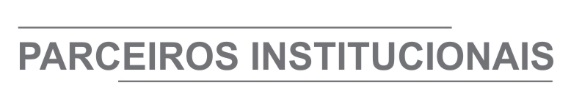 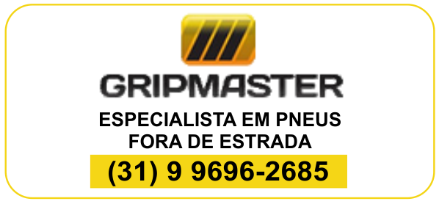 ÓRGÃO LICITANTE: COPASA-MGÓRGÃO LICITANTE: COPASA-MGEDITAL: Nº CPLI. 1120210206 - AVISO DE ADIAMENTOEndereço: Rua Carangola, 606, térreo, bairro Santo Antônio, Belo Horizonte/MG.Informações: Telefone: (31) 3250-1618/1619. Fax: (31) 3250-1670/1317. E-mail: Endereço: Rua Carangola, 606, térreo, bairro Santo Antônio, Belo Horizonte/MG.Informações: Telefone: (31) 3250-1618/1619. Fax: (31) 3250-1670/1317. E-mail: Endereço: Rua Carangola, 606, térreo, bairro Santo Antônio, Belo Horizonte/MG.Informações: Telefone: (31) 3250-1618/1619. Fax: (31) 3250-1670/1317. E-mail: OBJETO: EXECUÇÃO, COM FORNECIMENTO PARCIAL DE MATERIAIS, DAS OBRAS DE SERVIÇOS DE AMPLIAÇÃO DO SISTEMA DE ABASTECIMENTO DE ÁGUA DE SENADOR AMARAL / MG.OBJETO: EXECUÇÃO, COM FORNECIMENTO PARCIAL DE MATERIAIS, DAS OBRAS DE SERVIÇOS DE AMPLIAÇÃO DO SISTEMA DE ABASTECIMENTO DE ÁGUA DE SENADOR AMARAL / MG.DATAS: Entrega: 17/11/2021 às 14:30Abertura: 17/11/2021 às 14:30 Prazo de execução: 6 meses.VALORESVALORESVALORESValor Estimado da ObraCapital Social Igual ou SuperiorCapital Social Igual ou SuperiorR$ 755.514,28--CAPACIDADE TÉCNICA: a) Tubulação com diâmetro igual ou superior a 150 (cento e cinquenta) mm;b) Reservatório em aço, com capacidade igual ou superior a 100 (cem) m3.CAPACIDADE TÉCNICA: a) Tubulação com diâmetro igual ou superior a 150 (cento e cinquenta) mm;b) Reservatório em aço, com capacidade igual ou superior a 100 (cem) m3.CAPACIDADE TÉCNICA: a) Tubulação com diâmetro igual ou superior a 150 (cento e cinquenta) mm;b) Reservatório em aço, com capacidade igual ou superior a 100 (cem) m3.CAPACIDADE OPERACIONAL: a) Tubulação com diâmetro igual ou superior a 150 (cento e cinquenta) mm;b) Reservatório em aço, com capacidade igual ou superior a 100 (cem) m3.CAPACIDADE OPERACIONAL: a) Tubulação com diâmetro igual ou superior a 150 (cento e cinquenta) mm;b) Reservatório em aço, com capacidade igual ou superior a 100 (cem) m3.CAPACIDADE OPERACIONAL: a) Tubulação com diâmetro igual ou superior a 150 (cento e cinquenta) mm;b) Reservatório em aço, com capacidade igual ou superior a 100 (cem) m3.ÍNDICES ECONÔMICOS: conforme edital.ÍNDICES ECONÔMICOS: conforme edital.ÍNDICES ECONÔMICOS: conforme edital.OBSERVAÇÕES: As interessadas poderão designar engenheiro ou Arquiteto para efetuar visita técnica, para conhecimento das obras e serviços a serem executados. Para acompanhamento da visita técnica, fornecimento de informações e prestação de esclarecimentos porventura solicitados pelos interessados, estará disponível, o Sr. EGONN HENDRIGO CARVALHO SILVA ou outro empregado da COPASA MG, do dia 24 de setembro de 2021 ao dia 18 de outubro de 2021. O agendamento da visita poderá ser feito pelo e-mail grpo@copasa.com.br. SEGUE O LINK COM INFORMAÇÕES E EDITAL: https://www2.copasa.com.br/PortalComprasPrd/#/pesquisaDetalhes/2648E00C00261EEC878D6EDE4B9DFF9F OBSERVAÇÕES: As interessadas poderão designar engenheiro ou Arquiteto para efetuar visita técnica, para conhecimento das obras e serviços a serem executados. Para acompanhamento da visita técnica, fornecimento de informações e prestação de esclarecimentos porventura solicitados pelos interessados, estará disponível, o Sr. EGONN HENDRIGO CARVALHO SILVA ou outro empregado da COPASA MG, do dia 24 de setembro de 2021 ao dia 18 de outubro de 2021. O agendamento da visita poderá ser feito pelo e-mail grpo@copasa.com.br. SEGUE O LINK COM INFORMAÇÕES E EDITAL: https://www2.copasa.com.br/PortalComprasPrd/#/pesquisaDetalhes/2648E00C00261EEC878D6EDE4B9DFF9F OBSERVAÇÕES: As interessadas poderão designar engenheiro ou Arquiteto para efetuar visita técnica, para conhecimento das obras e serviços a serem executados. Para acompanhamento da visita técnica, fornecimento de informações e prestação de esclarecimentos porventura solicitados pelos interessados, estará disponível, o Sr. EGONN HENDRIGO CARVALHO SILVA ou outro empregado da COPASA MG, do dia 24 de setembro de 2021 ao dia 18 de outubro de 2021. O agendamento da visita poderá ser feito pelo e-mail grpo@copasa.com.br. SEGUE O LINK COM INFORMAÇÕES E EDITAL: https://www2.copasa.com.br/PortalComprasPrd/#/pesquisaDetalhes/2648E00C00261EEC878D6EDE4B9DFF9F 